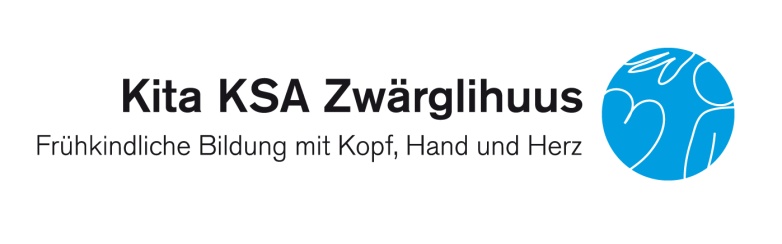 Westallee 195000 Aarau062 838 40 75uschi.maurer@ksa.chBetreuungs-und Notfallblatt Kita KSA H26Angaben zum Kind:Name der Eltern:Arbeitgeber Eltern / Abteilung KSA:Besonderheiten:Die Eltern erklären sich mit dem Tarif und dem Reglement einverstanden.Ort / Datum:		Unterschrift der Eltern:Einsenden an: betreuungsangebot.covid@ksa.chNach Eingang der Anmeldung erhalten Sie die Anwesenheitsliste zum Eintragen der gewünschten Betreuungszeiten.Name, Vorname:Geburtsdatum:Muttersprache:Mutter:Adresse:Nationalität:Vater:Adresse:Nationalität:Tel. / Handy Mutter:Tel. / Handy Vater:Email Mutter:Email Vater:Geschwister Vorname (wenn abweichend Nachname)Geburtsdatum;Geschwister Vorname (wenn abweichend Nachname)Geburtsdatum;Geschwister Vorname (wenn abweichend Nachname)Geburtsdatum;Geschwister Vorname (wenn abweichend Nachname)Geburtsdatum;Geschwister Vorname (wenn abweichend Nachname)Geburtsdatum;2. KontaktadresseTelefon/ Natel  2. KontaktadresseTelefon/ Natel  2. KontaktadresseTelefon/ Natel  Mutter:Vater:Tel:Tel:Email G:Email G:Sorgerecht: Gemeinsam           Mutter            VaterKrankenkasse:Hausarzt: / Telefon:Hausarzt: / Telefon:Medikamente: Medikamente: Medikamente: Allergien:Allergien:Allergien:Weiteres:Weiteres:Weiteres:Weiteres: